中国仪器仪表学会分析仪器分会核磁共振仪器专业委员会F201508期核磁共振技术与应用培训班第二轮通知随着低场核磁共振技术研究的不断深入，它已经逐渐在石油能源、生命科学、食品农业、高分子材料等诸多领域展开研究与应用。作为分子动力学研究的有力工具，其无损、非侵入、 原位、绿色等特点更是使其成为多个研究领域的新宠儿。为了更好地让大家能够熟练掌握仪器的操作方法，更好地理解和运用低场核磁共振技术；同时，也为了回馈长期以来一直支持和帮助纽迈科技发展的新老客户，在中国仪器仪表学会分析仪器分会的大力支持下，2015年将在上海开展S201508期免费培训班，欢迎对低场核磁共振技术与应用感兴趣的专家学者参加。一、培训班组织主办单位：中国仪器仪表学会分析仪器分会核磁共振仪器专业委员会 承办单位：纽迈电子科技有限公司二、培训安排另由于场地限制，每期培训班限定10人，每个单位每次最多2人，且仅限纽迈电子科技有限公司客户，以报名先后顺序为准。三、培训报名培训接受邮件、电话、QQ  等多种形式的报名，附件一为培训回执，报名时请提供相关信息。报名截止日期：每期培训班开班日期7日前，截止日期为：2015/8/1；联系人：蒋伟，蔡清        邮箱： w_jiang@niumag.com；q_cai@niumag.com；                      电话：18601607113，18013595266        QQ：2880116830，2880116835	四、温馨提示	上海纽迈电子科技有限公司地址：上海市普陀区金沙江路1006弄1号6楼D室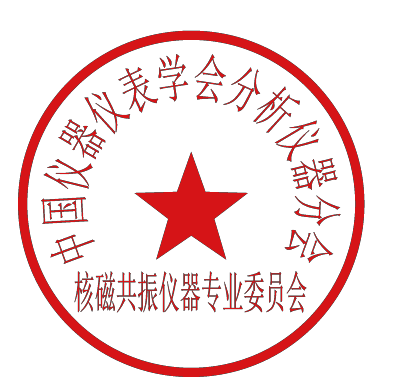 中国仪器仪表学会分析仪器分会核磁共振仪器专业委员会 二零一五年四月二十四日附件一2015年核磁共振技术与应用免费培训班（回执）期数时间内容地点F201508期8月8日9:00-11:30核磁共振在食品农业、生命科学领域应用基本原理，常规应用及实验技巧上海纽迈姓    名性别职称/职务职称/职务单    位联系地址邮编电话/手机E-mail培训班期数F201508期F201508期F201508期F201508期F201508期F201508期